Waste reduction and Recycling Support (WRARS) Programrecycling Program Rebate ReportWRARS Registration Number:  ________________    This Recycling Report includes the Communities of:Recycling Rebate Requirements & Agreement of TermsThe Municipality/Northern Affairs Community of                                                   understands the requirements for the WRARS Program and agrees to cooperate with all WRARS policies and procedures.                 Authorized Contact Signature		                        	                        DateSend Completed Form to:WRARS ProgramEnvironment and Climate ChangeBox 37 - 14 Fultz Blvd Winnipeg, Manitoba  R3Y 0L6Email: recycleMB@gov.mb.caWRARS Program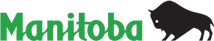 Box 37 - 14 Fultz Blvd Winnipeg, Manitoba  R3Y 0L6recyclemb@gov.mb.caCONTACT INFORMATIONAll fields requiredCONTACT INFORMATIONAll fields requiredMunicipality/Northern Affairs Community Name:      Municipality/Northern Affairs Community Name:      Elected Municipal/Community Official (first and last name):      Elected Municipal/Community Official (first and last name):      Title of Elected Municipal/Community Official:      Title of Elected Municipal/Community Official:      Address:      Town/City:      Postal Code:      Phone:      Email Address:      Email Address:      Chief Administrative Officer (CAO) (first and last name):      Chief Administrative Officer (CAO) (first and last name):      CAO’s Email Address:      CAO’s Phone:      Reporting Period:Year             Jan 1 to Jun 30              Jul 1 to Dec 31MaterialCurbside(Tonnes/ Kgs)Depots(Tonnes/ Kgs)TOTAL(Tonnes/ Kgs)Newsprint & Flyers (ONP)Magazines (OMG)Telephone Directories (OTD)Boxboard (OBB)Gable Top CartonsAseptic ContainersSteel Food and Beverage ContainersAluminum Beverage ContainersPET #1 Plastic BottlesHDPE #2 Plastic Containers#4, 5 & 7 Plastic ContainersGlass ContainersOld Corrugated Cardboard (OCC)Other Eligible:      Residue (Ineligible):TOTAL:The Recycling Rebate is set annually and calculated based on 80 per cent of budgeted funds. The Rebate is allocated to participating municipalities and Northern Affairs communities based on their percentage share of total eligible recycling tonnages reported in a six (6) month period. The rebate is only available to municipal and Northern Affairs community governments registered with the WRARS Program. Reported recycling rates must be consistent with the eligible material recycling tonnages reported to Multi-Material Stewardship Manitoba. The conditions of this agreement include:Records must be maintained on file for a five (5) year period.Records will be provided to an agent of Environment and Climate Change upon request.All reported recovery reports may be subject to an independent audit.The recycling program must be registered with Multi-Material Stewardship Manitoba.Information collected using this form is required for the administration of the WRARS Program. Environment and Climate Change may publish the information collected for each municipality. If you have any questions about the use of the collected information, please contact the program administrator in Winnipeg by email at recycleMB@gov.mb.ca.Collection and use of personal information is protected by the privacy provisions of The Freedom of Information and Protection of Privacy Act (FIPPA). If you have any questions about the collection and use of personal information under FIPPA, please contact the Access and Privacy Officer in Winnipeg by email at cws-fippa@gov.mb.ca.For Environment and Climate Change’s Use OnlyFor Environment and Climate Change’s Use OnlyDate Processed:Approved By: